SUBD. GESTIÓN Y DESARROLLO DE LAS PERSONAS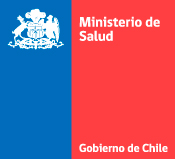 DEPTO. GESTIÓN DE RECURSOS HUMANOSSOLICITUD DE DESCANSO REPARATORIO LEY N° 21.409, DE 2022 					ANÓTESENOMBRE:RUT:CARGO:GRADO CAT. U HORAS:CALIDAD JURÍDICA:ESTABLECIMIENTO:UNIDAD O SERVICIO:PERMISO C/GOCE DE REMUNERACIONES:LEY N° 21.409, DE 2022 DEL MINSAL – DESCANSO REPARATORIOLEY N° 21.409, DE 2022 DEL MINSAL – DESCANSO REPARATORIOLEY N° 21.409, DE 2022 DEL MINSAL – DESCANSO REPARATORIOLEY N° 21.409, DE 2022 DEL MINSAL – DESCANSO REPARATORIOLEY N° 21.409, DE 2022 DEL MINSAL – DESCANSO REPARATORIOPOR:14 DÍASDESDE:14/04/2022HASTA:04/05/2022FECHA SOLICITUD: